.前奏： start on vocals  唱歌起跳第一段Step Forward, ½  Rumba Box, Step Back, Coaster Step, ½ Pivot Left前踏, 1/2 倫巴方塊, 後踏, 海岸步, 左轉1/21Step forward on right   右足前踏2&3Side step to left, step right next to left, step back  on left左足左踏, 右足併踏, 左足後踏4Step back on right      右足後踏5&6Step back on left, step right next to left, step  forward on left左足後踏, 右足併踏, 左足前踏7-8Step forward on right, ½ pivot turn left  右足前踏, 左轉180度第二段Full Turn Right,  Syncopated Weave With Sweep, Side Step Left, Rock Back Recover  右轉圈, 變奏旋繞華倫步, 左足併踏, 後下沉  回復1-2Keeping feet where they are and ½ pivot turn right  (weight on right), ½ turn right stepping back on left右轉180度（重心在右足）, 右轉180度左足後踏&3&4Sweep right out and back, cross right behind left, step  left to left side, cross right in front of left右足旋繞至後, 右足於左足後交叉踏, 左足左踏, 右足於左足前交叉踏5Step left to left side   左足左踏6-7Rock back on right, recover forward on left  右足後下沉, 左足回復第三段Chassis, Cross  Rock Recover, Chassis ¼ Turn, ¼ Turn Side Step走步, 交叉下沉回復, 轉1/4走步, 轉1/4側踏8&1Step right to right side, step left next to right, step  right to right side  右足右踏, 左足併踏, 右足右踏2-3Cross rock left over right (facing right diagonal),  recover back on right  左足於右足斜角線交叉下沉, 右足回復4&5Step left to left side, step right next to left, ¼ turn  left stepping forward on left  左足左踏, 右足併踏, 左轉90度左足前踏6¼ turn left stepping right to right side  左轉90度右足右踏7&8Rock back on left, recover on right, point left toe to  left side (weight on right)  左足後下沉, 右足回復, 左足趾左點（重心在右足）第四段Rock Back Recover  & Step Forward, ½ Pivot Turn, Shuffle Forward, Full Turn, Step Forward On  Right, Left Next To Right後下沉回復 & 前踏, 踏轉1/2, 前交換步, 轉圈, 右足前踏, 左足併踏1&2Rock back on left, recover on right, step forward on  left左足後下沉, 右足回復, 左足前踏3-4Step forward on right, ½ pivot turn left  右足前踏, 左轉180度5&6Step forward on right, step left next to right, step  forward on right (getting ready to full turn right)右足前踏, 左足併踏, 右足前踏（準備做右轉FULL TURN）7Stepping down on left foot and lifting right foot up  and across left ankle make full turn right右後轉左足後踏右足抬起交叉於左足踝前右轉8&Step forward on right, step left next to right 右足前踏, 左足併踏NOTE: Counts 8& of Section 4 and  Count 1 of Section 1 will make a right shuffle forward. 第四段第8拍及加(&)拍, 與第一段連成一個右足前交換It's Up To You (悉聽尊便) (zh)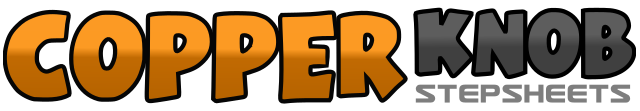 .......Count:32Wall:2Level:Intermediate.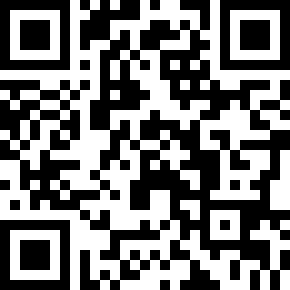 Choreographer:Kim Ray (UK) - 2006年01月Kim Ray (UK) - 2006年01月Kim Ray (UK) - 2006年01月Kim Ray (UK) - 2006年01月Kim Ray (UK) - 2006年01月.Music:It's Up To You - Barbra Streisand : (CD: Guilty Too)It's Up To You - Barbra Streisand : (CD: Guilty Too)It's Up To You - Barbra Streisand : (CD: Guilty Too)It's Up To You - Barbra Streisand : (CD: Guilty Too)It's Up To You - Barbra Streisand : (CD: Guilty Too)........